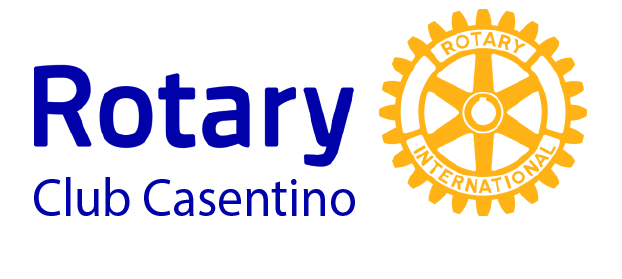 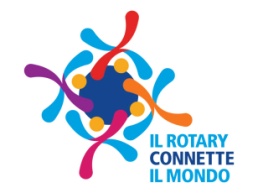 Programma del mese di GIUGNO 2020Venerdì 12   ore 21:00   Caminetto in videoconferenza tenuto dal nostro socio                                           Dr Gino Parca  su :” Il Covid19 Tanti dubbi e qualche                                                             certezza”.Venerdì 19 ore 21:00     Assemblea  dei soci   in videoconferenza                           Venerdì 26 ore 19,30    Passaggio della campana,ossia delle consegne tra il                                            Presidente in carica e il Presidente  eletto  in    video-                                             conferenzaVi invieremo il link per la connessione qualche giorno prima dell’evento  .                                  Vi ringrazio in anticipo per la presenza ai nostri appuntamenti.